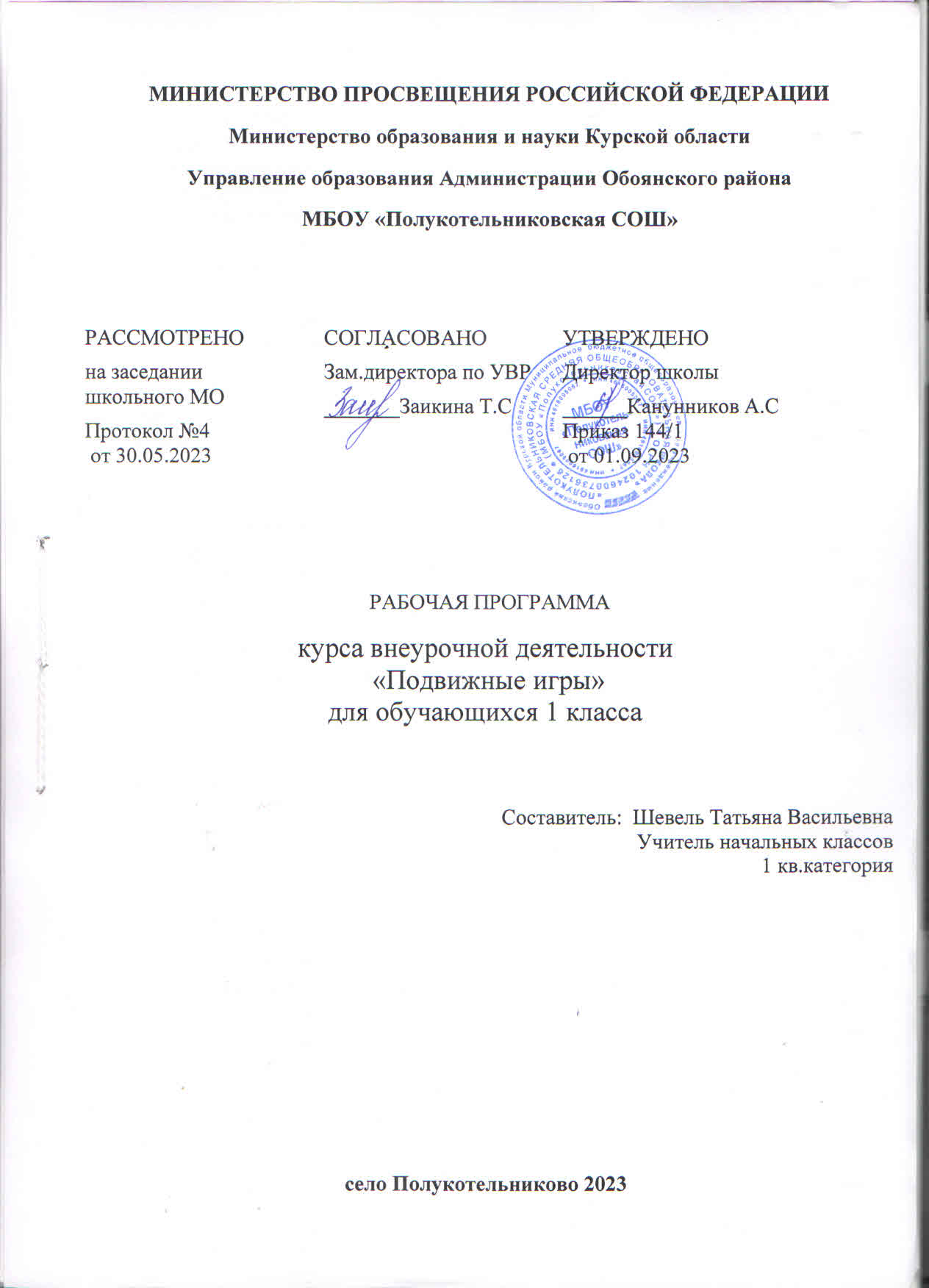 Планируемые результаты освоения учебного предметаРезультатомзанятий«Подвижныеигры»являетсяформированиеуниверсальных учебных действий (УУД).Будутсформированыуниверсальныекомпетенции:умениеорганизовыватьсобственнуюдеятельность,выбиратьииспользовать средствадлядостиженияеёцели;умение активно включаться в коллективную деятельность,взаимодействоватьсосверстникамивдостиженииобщихцелей;умениедоноситьинформациювдоступной,эмоционально-яркойформев процессе общения и взаимодействия со сверстниками и взрослымилюдьми.ЛичностныерезультатыУчащиесядолжны:активновключатьсявобщениеивзаимодействиесосверстникаминапринципахуваженияидоброжелательности, взаимопомощиисопереживания;проявлятьположительныекачестваличностииуправлятьсвоимиэмоциямивразличных(нестандартных)ситуацияхиусловиях;проявлятьдисциплинированность,трудолюбиеиупорствовдостижении поставленныхцелей;оказыватьбескорыстнуюпомощьсвоимсверстникам,находитьснимиобщий языкиобщиеинтересы.Метапредметныерезультаты:регулятивныеУУД:определятьиформироватьцель деятельностиспомощьюучителя;проговариватьпоследовательностьдействийвовремязанятия;учитьсяработатьпоопределенному	алгоритмупознавательныеУУД:умениеделатьвыводыврезультатесовместнойработыклассаиучителя;коммуникативныеУУД:умениеоформлятьсвоимысливустнойформеслушатьипониматьречь	других;договариватьсясодноклассникамисовместносучителемоправилахповеденияиобщенияиследоватьим;учитьсяработатьвпаре,группе;выполнятьразличныероли(лидераисполнителя).ПредметныерезультатыУчащиесядолжны:организовыватьотдыхидосугсиспользованиемразученныхподвижныхигр;обобщатьиуглублятьзнанийобистории,культуренародныхигр;представлятьподвижныеигрыкаксредствоукрепленияздоровья,физического развитияи физическойподготовки человека;формироватьнавыкиздоровогообразажизни;оказыватьпосильнуюпомощьиморальнуюподдержкусверстникампривыполнении заданий, доброжелательно и уважительно объяснятьошибки испособы ихустранения;организовыватьипроводитьсосверстникамиподвижныеигрыиэлементы соревнований,осуществлятьихобъективноесудейство;бережнообращатьсясинвентарёмиоборудованием,соблюдатьтребованиятехникибезопасностикместампроведения;взаимодействоватьсосверстникамипоправилампроведенияподвижныхигри соревнований;в доступной форме объяснять правила (технику) выполнениядвигательныхдействий,анализироватьинаходитьошибки,эффективноихисправлять;выполнять технические действия из базовых видов спорта, применятьихвигровой исоревновательной деятельности;применять жизненно важные двигательные навыки и уменияразличнымиспособами,вразличныхизменяющихся,вариативныхусловиях.организоватьипровестисосверстникамиразученныеподвижныеигры,влетнемшкольномлагере;разработать(придумать)своиподвижныеигрСодержаниекурсаучебного предметаВесьматериалразделяетсянаотдельныеразделы:«Русскиенародныеигры» включаютвсебязнакомствосиграмисвоегонарода, развитие физических способностей учащихся, координацию движений,силу и ловкость. Воспитание уважительного отношения к культуре роднойстраны.«Игры различных народов». Знакомство с разнообразием игрразличныхнародов,проживающихвРоссии.Развитиесилы,ловкостиифизические способности. Воспитание толерантности при общении вколлективе.«Подвижныеигры».Совершенствованиекоординациидвижений.Развитиебыстротыреакции,сообразительности,внимания,умениядействоватьв коллективе. Воспитывать инициативу, культуру поведения, творческийподходкигре.«Эстафеты». Знакомство с правилами эстафет. Развитие быстротыреакций,внимание,навыкипередвижения.Воспитаниечувстваколлективизмаи ответственности.Такоераспределениеизученияигрпозволяетучителюследоватьотпростогоксложному,адетям-знакомитьсяс играми,которые соответствуютихвозрастнымспособностям.1класс(33занятия)Игрысбегом (8часов).Теория.Правилабезопасногоповедениявместахпроведенияподвижныхигр.Значениеподвижныхигрдляздоровогообразажизни.Практическиезанятия:КомплексОРУнаместе.КомплексОРУсрифмованнымистрочками.Игра«Фигуры».Игра«Волки,зайцы,лисы».КомплексОРУвдвижении«Мишканапрогулке».Игра«Медведиипчёлы».Игра«Умедведявобору».Комплекс ОРУ в колонне по одному в движении. Игра «Второй лишний».Игра«Краски».Упражнения с предметами. Игра «Отгадай, чей голос?». Игра «Гуси –лебеди».КомплексОРУвдвижении.Игра ««Фигуры».Игра«Волки,зайцы,лисы».КомплексОРУспредметами.Игра»«Третийлишний».Игра«Шишки,жёлуди,орехи».Игрысмячом(5часов).Теория. Историявозникновенияигрсмячом.Практическиезанятия:Совершенствованиекоординациидвижений.Перекатымяча.КомплексОРУ смячом«Мячик».Игра«Мяч по полу».Развитиеглазомераичувстварасстояния. Передачамяча.Метаниемяча«Ктометкий?»Игра«Метковцель».Игра«Бегуныиметатели».Укреплениеосновныхмышечныхгрупп;мышцрукиплечевогопояса.Игра«Передача мяча вколоннах».Игра«Гонкамячей».Броскииловлямяча.Игра«Мячсоседу». Игра«Подвижнаяцель».Играспрыжками(5часов).Теория.Профилактикадетскоготравматизма.Знакомствосправиламидыханияво времяпрыжков.Последовательностьобученияпрыжкам.Практическиезанятия:КомплексОРУ«Скакалочка».Игра«Прыгающиеворобышки».Комплексупражненийсдлиннойскакалкой«Верёвочка».Игра«Удочка».Игра«Лягушатаицапля».КомплексОРУскороткимискакалками«Солнышко».Игра «Зеркало».КомплексОРУсоскакалкой «Лучики».Игра«Вышеножкиотземли».Игрымалойподвижности(5часов).Теория. Правильная осанка и её значение для здоровья и хорошей учёбы.Упражнениядляформированияправильнойосанки,укреплениямышечногокорсета.Практическиезанятия:Комплексспециальныхупражнений«Ровнаяспина».Игра«Красный,зелёный».Игра«Альпинисты».Комплексупражненийсмешочками.Игра«Разведчики».Игра«Поезд».Упражнениядляисправлениянарушенийосанкииплоскостопия.Игра«Летает–нелетает».Игра«Копна–тропинка–кочки».Гимнастические построения, размыкания, фигурная маршировка.Игра«Построениевшеренгу».Игра«Ктобыстреевстанетвкруг».Зимниезабавы(4часов).Теория.Закаливаниеиеговлияние наорганизм.Перваяпомощьприобморожении.Практическиезанятия:Игра«Скатываниешаров».Игра«Гонкиснежныхкомов».Игра«Клубледяныхинженеров».Игра «Мячизкруга».Игра«Гонкасшайбами».Игра«Черепахи».Эстафеты(4часов).Теория.Знакомствосправиламипроведенияэстафет.Профилактикадетскоготравматизма.Практическиезанятия:Беговаяэстафеты.Эстафетаспредметами(мячами,обручами,скакалками)Эстафетынаразвитиестатистическогоидинамическогоравновесия.Народныеигры(2часов)Теория.Народныеигры–основаигровойкультуры. Рольиместоигрывжизнилюдей.Практическиезанятия:Разучиваниенародныхигр.Игра«Калин–бан-ба»Разучиваниенародныхигр.Игра «Чижик»Разучиваниенародныхигр.Игра«Золотыеворота»Разучиваниенародныхигр.Игра"Чехарда".ТематическоепланированиеКалендарно-тематическое планирование№ТемаКоличествочасовКоличествочасовКоличествочасов№ТемаОбщеекол-вочасовТеорияПрактика1.Игрысбегом(общеразвивающиеигры).8ч.1 ч.7 ч.2.Игрысмячом.5 ч.1 ч.4 ч.3.Играспрыжками(скакалки).5ч.1 ч.4 ч.4.Игрымалойподвижности(игрына развитие внимания; дляподготовкикстрою;слазаниемиперелазанием; правильнойосанки).5ч.1 ч.4 ч.5.Зимниезабавы.4ч.1 ч.3 ч.6.Эстафеты.4 ч.1 ч.3ч.7.Народныеигры2 ч.1 ч.1ч.Итого:Итого:33ч.7 ч.26ч.№п/пТема урокаКол.часДата планДата фактПримечание 1Правила безопасного поведения в местах проведенияподвижныхигр.Значениеподвижныхигрдляздоровогообраза жизни.12КомплексОРУнаместе. КомплексОРУсрифмованнымистрочками.Игра«Фигуры».Игра«Волки,зайцы,лисы».13КомплексОРУвдвижении «Мишканапрогулке».Игра«Медведиипчёлы».Игра«Умедведявобору».14КомплексОРУвколоннепоодномувдвижении.Игра«Второйлишний».Игра«Краски».15КомплексОРУвдвижении.Игра««Фигуры».Игра«Волки,зайцы,лисы».16КомплексОРУспредметами.Игра»«Третийлишний».Игра «Шишки,жёлуди,орехи».17Историявозникновенияигрсмячом.18Совершенствованиекоординациидвижений.Перекатымяча.КомплексОРУсмячом«Мячик».Игра«Мячпополу».19Развитиеглазомераичувстварасстояния.Передачамяча.Метаниемяча«Ктометкий?»Игра«Метковцель».Игра«Бегуныиметатели».110Укрепление основных мышечных групп; мышц рук иплечевогопояса.Игра«Передачамячавколоннах». Игра«Гонкамячей».111Обучениебросанию,метаниюиловлемячавигре. Игра112Профилактикадетскоготравматизма.Знакомствосправиламидыханияво времяпрыжков.Последовательностьобученияпрыжкам.113КомплексОРУ«Скакалочка».Игра«Прыгающиеворобышки».114Комплексупражненийсдлиннойскакалкой«Верёвочка».Игра«Удочка».Игра«Лягушатаицапля».115КомплексОРУскороткимискакалками«Солнышко».Игра«Зеркало».116КомплексОРУсоскакалкой«Лучики».Игра«Вышеножкиотземли».117Правильнаяосанкаиеёзначениедляздоровьяихорошейучёбы.Упражнениядляформированияправильнойосанки,укреплениямышечногокорсета.118Комплексспециальныхупражнений«Ровнаяспина».Игра«Красный,зелёный».Игра«Альпинисты».119Комплексупражненийсмешочками.Игра«Разведчики».Игра«Поезд».120Упражнениядляисправлениянарушенийосанкииплоскостопия.Игра «Летает–нелетает».Игра«Копна–тропинка–кочки».121Гимнастическиепостроения,размыкания,фигурнаямаршировка.Игра«Построениевшеренгу».Игра«Ктобыстреевстанет вкруг».122Закаливаниеиеговлияниенаорганизм.Перваяпомощьприобморожении.123Игра«Скатываниешаров».Игра«Гонкиснежныхкомов».124Игра «Клубледяныхинженеров».Игра«Мячизкруга».125Игра«Гонкасшайбами».Игра«Черепахи».126Знакомствосправиламипроведенияэстафет.Профилактикадетскоготравматизма.127Беговаяэстафеты.128Эстафетаспредметами(мячами,обручами,скакалками)129Эстафетынаразвитиестатистическогоидинамическогоравновесия130Беговаяэстафеты.131Эстафетаспредметами(мячами,обручами,скакалками)132Эстафетынаразвитиестатистическогоидинамическогоравновесия133Разучиваниенародныхигр.Игра «Чижик». «Золотые ворота1